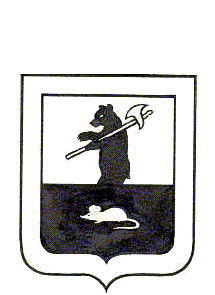 МУНИЦИПАЛЬНЫЙ СОВЕТ ГОРОДСКОГО ПОСЕЛЕНИЯ МЫШКИНРЕШЕНИЕОб утверждении Положения о публичных слушанияхв городском поселении МышкинПринято Муниципальным Советом городского поселения Мышкин «23»05. 2017 года  	    В  соответствии  со  статьей  28  Федерального закона  от  06.10.2003  № 131-ФЗ  «Об общих принципах организации местного самоуправления в Российской Федерации», Уставом городского поселения Мышкин Мышкинского муниципального района Ярославской области,Муниципальный Совет городского поселения Мышкин РЕШИЛ: 1. Утвердить прилагаемое Положение о  публичных слушаниях в городском поселении Мышкин.	 2. Считать утратившим силу решение Муниципального Совета городского поселения Мышкин  от 17.02.2006  № 8-р «Об утверждении Положения о публичных слушаниях в городском поселении Мышкин».	3. Контроль за исполнением решения возложить на постоянную комиссию по социальной политике и вопросам местного самоуправления Муниципального Совета городского поселения Мышкин (Отвагина Л.Б.).         4. Решение Муниципального Совета городского поселения Мышкин опубликовать в газете «Волжские Зори».          5. Настоящее  решение вступает в   силу с  момента его официального опубликования. Глава городского                                Председатель Муниципального поселения Мышкин                  	Совета городского поселения Мышкин______________Е. В. Петров                       _________________ Р. С. Шувалов«23» 05. 2017 года  № 10   Утверждено							решением Муниципального Советагородского поселения Мышкин									от  23.05.2017  года № 10 Положениео  публичных слушанияхв  городском поселении Мышкин
1. Общие положения      1.1. Настоящее Положение разработано на основании статьи 28 Федерального закона от  06 октября 2003 года № 131-ФЗ «Об общих принципах организации местного самоуправления в Российской Федерации» и направлено на реализацию права граждан на осуществление местного самоуправления посредством участия в публичных слушаниях, определяет порядок организации и проведения публичных слушаний на территории городского поселения Мышкин.     1.2. Основными целями организации и проведения публичных слушаний являются:1) обсуждение проектов муниципальных правовых актов с участием населения городского поселения Мышкин;2) выявление и учет общественного мнения и мнения экспертов по выносимому на публичные слушания вопросу местного значения;3) развитие диалоговых механизмов органов власти и населения городского поселения Мышкин;4) поиск приемлемых альтернатив решения важнейших вопросов местного значения  городского поселения Мышкин;5) выработка предложений и рекомендаций по обсуждаемой проблеме.     1.3. На публичные слушания в обязательном порядке выносятся:1) проект устава городского поселения Мышкин Мышкинского муниципального района  Ярославской области, а также проект муниципального нормативного правового акта о внесении изменений и дополнений в  устав городского поселения Мышкин Мышкинского муниципального района Ярославской области, кроме случаев, когда в устав городского поселения Мышкин Мышкинского муниципального  района Ярославской области вносятся изменения в форме точного воспроизведения положений Конституции Российской Федерации, федеральных законов, устава Ярославской области  или законов Ярославской области в целях приведения устава городского поселения Мышкин Мышкинского муниципального района Ярославской области в соответствие с этими нормативными правовыми актами;2) проект местного бюджета и отчет о его исполнении;3)  проекты планов и программ развития городского поселения Мышкин, проекты правил землепользования и застройки, проекты планировки территорий и проекты межевания территорий, а также вопросы предоставления разрешений на условно разрешенный вид использования земельных участков и объектов капитального строительства, вопросы отклонения от предельных параметров разрешенного строительства, реконструкции объектов капитального строительства, вопросы изменения одного вида разрешенного использования земельных участков и объектов капитального строительства на другой вид такого использования при отсутствии утвержденных правил землепользования и застройки;4) вопросы о преобразовании городского поселения Мышкин.     1.4. Допускается одновременное проведение публичных слушаний по нескольким проектам муниципальных правовых актов, если это не препятствует всестороннему и полному обсуждению каждого проекта.     1.5.  При проведении публичных слушаний всем заинтересованным лицам должны быть обеспечены равные возможности для выражения своего мнения.2. Инициаторы публичных слушаний      2.1. Инициаторами проведения публичных слушаний могут быть:-  население городского поселения Мышкин;-  Муниципальный Совет городского поселения Мышкин;-  Глава городского поселения Мышкин.3. Инициатива населения о проведении публичных слушаний      3.1.  С инициативой о проведении публичных слушаний от имени населения обращается инициативная группа граждан, проживающих на территории городского поселения Мышкин, обладающих активным избирательным правом, численностью не менее 10 человек. Решение о создании инициативной группы граждан по проведению публичных слушаний принимается на собрании инициативной группы и оформляется протоколом, в котором указываются тема публичных слушаний, проведение которых инициируется,  сведения о членах инициативной группы (фамилия, имя, отчество, дата рождения, серия и номер паспорта гражданина или документа, заменяющего паспорт гражданина, адрес места жительства, личная подпись).     3.2. Инициативная группа направляет в Муниципальный Совет городского поселения Мышкин ходатайство о проведении публичных слушаний по проекту муниципального правового акта,  к которому прикладывается протокол собрания инициативной группы, на котором было принято решение о создании инициативной группы, и список жителей, поддерживающих ходатайство. В поддержку ходатайства должны быть собраны подписи не менее 100 жителей городского поселения Мышкин, обладающих активным избирательным правом. Подпись ставится гражданином собственноручно. Житель городского поселения Мышкин, ставя свою подпись в подписном листе, собственноручно указывает в нём свою фамилию, имя, отчество, год рождения (в возрасте 18 лет на день сбора подписей – дополнительно день и месяц рождения), адрес места жительства, серию и номер паспорта или заменяющего его документа, а также дату внесения подписи.     3.3. В ходатайстве указываются:тема публичных слушаний (вопросы, выносимые на публичные слушания); мотивы проведения публичных слушаний, обоснование общественной значимости.К ходатайству прилагается проект муниципального правового акта, предлагаемого для обсуждения на публичных слушаниях.     3.4.  Поступившее в Муниципальный Совет городского поселения Мышкин  ходатайство и прилагаемые документы  регистрируются в день  их поступления. Муниципальный Совет городского поселения Мышкин в пятидневный срок с даты  регистрации ходатайства создает комиссию  для проверки достоверности подписей жителей в поддержку ходатайства. Комиссия в 10-дневный срок со дня получения документов инициативной группы проводит проверку подписей в присутствии представителей органов местного самоуправления городского поселения Мышкин и при участии представителя инициативной группы. Недействительными считаются:-   подписи лиц, не обладающих избирательным правом на день сбора подписей;- подписи участников, указавших сведения, не соответствующие действительности;- подписи без указания всех перечисленных в пункте 3.2 настоящего Положения сведений либо с указанием этих сведений в неполном или сокращенном виде, за исключением сокращений, не препятствующих однозначному пониманию этих сведений;- подписи участников, данные о которых внесены в подписной лист нерукописным способом или карандашом;-  подложные подписи, а именно подписи,  в отношении которых установлено, что они выполнены не самим лицом,  указанным в подписном листе, а другим лицом;-   подписи, в отношении которых выявлены данные о применении принуждения при их сборе.В трехдневный срок после окончания проверки комиссия направляет материалы в  Муниципальный Совет городского поселения Мышкин  для принятия соответствующего решения.      3.5.  Муниципальный Совет городского поселения Мышкин рассматривает поступившее ходатайство на очередном заседании не позднее 30 дней со дня   поступления из комиссии  ходатайства о проведении публичных слушаний.      3.6.  По результатам рассмотрения ходатайства  Муниципальный Совет городского поселения Мышкин  принимает решение о назначении публичных слушаний либо об отклонении ходатайства и об отказе в проведении публичных слушаний. Решение об отклонении ходатайства о проведении публичных слушаний должно быть обоснованным.      3.7.  Основаниями отказа в проведении публичных слушаний по инициативе населения  городского поселения Мышкин являются: 1) нарушение инициаторами проведения публичных слушаний процедуры выдвижения инициативы, предусмотренной настоящим Положением; 2) инициируемая тема публичных слушаний не относится к вопросам местного значения городского поселения Мышкин;3) признание недействительными более чем 10% от проверяемых подписей.     3.8.  Решение  Муниципального Совета городского поселения Мышкин подлежит опубликованию в порядке, установленном для официального опубликования муниципальных правовых актов.     3.9.  Представители инициативной группы вправе обжаловать решение об отказе в проведении публичных слушаний, принятое  Муниципальным Советом городского поселения Мышкин, в порядке, установленном действующим  законодательством.     3.10.  Отказ в проведении публичных слушаний инициативной группе не является препятствием для повторной подачи документов для инициативы проведения публичных слушаний при условии устранения инициативной группой граждан нарушений, вызвавших отказ.4.  Порядок организации  публичных слушаний     4.1.  Публичные слушания по инициативе населения, а также по вопросам,  отнесенным  действующим законодательством и Уставом  городского поселения Мышкин Мышкинского муниципального района  Ярославской области к компетенции Муниципального Совета городского поселения Мышкин,   назначаются решением Муниципального Совета городского поселения Мышкин  (далее – решение).      4.2.  Глава городского поселения Мышкин назначает постановлением Администрации городского поселения Мышкин (далее – постановление)  публичные слушания по вопросам, отнесенным  действующим законодательством и Уставом  городского поселения Мышкин Мышкинского муниципального района Ярославской области к компетенции Главы  городского поселения Мышкин  и Администрации городского поселения Мышкин.     4.3. В решении (постановлении) о назначении публичных слушаний указывается:      4.3.1.  тема публичных слушаний;      4.3.2.  инициатор проведения публичных слушаний;     4.3.3.  дата, время и место проведения публичных слушаний;       4.3.4.  постоянная комиссия Муниципального Совета городского поселения Мышкин, структурное подразделение, муниципальный служащий Администрации городского поселения Мышкин, ответственные за подготовку  и проведение публичных слушаний.     4.4. Обязательному опубликованию в средствах массовой информации, размещению на официальном сайте Администрации городского поселения Мышкин не позднее, чем за 10 дней до дня проведения публичных  слушаний   (если иной срок не установлен действующим законодательством)  подлежат:- решение (постановление) о назначении публичных слушаний;- проект муниципального  правого акта, если его опубликование предусмотрено действующим законодательством;- порядок ознакомления с проектом муниципального правого акта в случае, если проект муниципального правого акт не подлежит обязательному опубликованию в соответствии с действующим законодательством;- порядок учета предложений по проекту муниципального правового акта, а также порядок участия граждан в его обсуждении (в случаях,  предусмотренных действующим законодательством).С момента официального опубликования решения (постановления) о проведении публичных слушаний в порядке, предусмотренном для опубликования муниципальных правовых актов, их участники считаются оповещенными о времени и месте проведения публичных слушаний.     4.5.  В процессе подготовки к публичным слушаниям постоянная  комиссия Муниципального Совета городского поселения Мышкин, структурное подразделение, муниципальный служащий  Администрации городского поселения Мышкин, ответственные за подготовку и проведение слушаний:1) обеспечивают ознакомление заинтересованных лиц с материалами, выносимыми на публичные слушания; 2) взаимодействуют с инициатором слушаний, представителями средств массовой информации;3)  составляют список лиц, выступающих на публичных слушаниях, список приглашенных лиц; 4) проводят анализ предложений, представленных участниками публичных слушаний; 5) готовят информационные материалы к слушаниям, проекты рекомендаций и иных документов, которые предполагается принять по результатам слушаний;6) составляют итоговый документ публичных слушаний, заключение по результатам публичных слушаний; 7) осуществляют иные необходимые для проведения публичных слушаний действия. 5. Порядок проведения публичных слушаний     5.1.  Публичные слушания  проводятся в помещении, определенном в решении   Муниципального Совета городского поселения Мышкин  или постановлении Администрации  городского поселения Мышкин о назначении  слушаний. Перед началом слушаний, представителем органа, проводящего публичные слушания,  проводится регистрация его участников. При регистрации участники публичных слушаний предъявляют документ, удостоверяющий личность.     5.2.  Кворум при проведении публичных слушаний не устанавливается. В случае отсутствия жителей городского поселения Мышкин  на обсуждаемом вопросе, мнение жителей считается положительным, а публичные слушания состоявшимися.     5.3.  Председателем публичных слушаний, проводимых по инициативе Главы городского поселения Мышкин, является Глава городского поселения Мышкин либо уполномоченное им лицо (далее по тексту - Председательствующий). Председателем публичных слушаний, проводимых по инициативе населения или Муниципального Совета городского поселения Мышкин, является Председатель Муниципального Совета городского поселения Мышкин либо уполномоченное им лицо (далее по тексту - Председательствующий). Председательствующий ведет публичные слушания и следит за порядком обсуждения вопросов, выносимых на слушания, назначает секретаря публичных слушаний.     5.4.  Участники публичных слушаний обязаны соблюдать порядок на заседаниях. В случае нарушения порядка в зале заседания кем-либо из присутствующих на публичных слушаниях Председательствующий вправе удалить это лицо из зала заседаний.      5.5.  Публичные слушания начинаются кратким вступительным словом Председательствующего, который информирует о существе обсуждаемого вопроса, его значимости, порядке проведения слушаний, участниках слушаний. Затем слово предоставляется представителю постоянной комиссии Муниципального Совета городского поселения Мышкин, структурного подразделения, муниципальному служащему Администрации городского поселения Мышкин, ответственных за подготовку и проведение слушаний, а  в случае, если публичные слушания проводятся по инициативе населения, слово предоставляется представителю инициативной группы. Время  выступления составляет не более  30 минут.  В случае, если участником публичных слушаний в установленном порядке внесены в постоянную комиссию Муниципального Совета городского поселения Мышкин, структурное подразделение, муниципальному служащему Администрации городского поселения Мышкин, ответственные  за подготовку и проведение слушаний, предложения по теме публичных слушаний, но этот участник не явился на публичные слушания, Председательствующий  публичных слушаний  самостоятельно оглашает внесенные предложения. Обсуждение таких предложений проводится в общем порядке.По окончании  выступлений  следуют вопросы участников слушаний, которые могут быть заданы как в устной, так и в письменной формах.  Затем слово для выступлений предоставляется участникам слушаний (до 10 минут) в порядке поступления заявок на выступлении. Все желающие выступить на слушаниях берут слово только с разрешения Председательствующего.Право на внеочередное выступление на публичных слушаниях имеют прокурор, представители органов юстиции, представители юридических служб органов местного самоуправления, если их выступления посвящены оценке соответствия обсуждаемого проекта муниципального правового акта действующему законодательству.Продолжительность слушаний определяется характером обсуждаемых вопросов. Председательствующий на слушаниях вправе принять решение о перерыве в слушаниях с указанием времени перерыва.В зависимости от количества желающих выступить Председательствующий на слушаниях имеет право  ограничить время выступления любого из выступающих участников слушаний.После окончания выступлений по вопросам повестки публичных слушаний Председательствующий уточняет, не произошло ли дополнительное изменение позиций участников перед окончательным принятием итогового документа.    5.6.  При проведении публичных слушаний секретарем публичных слушаний ведется протокол, в котором указываются: 1) дата, время и место проведения слушаний; 2) инициатор проведения слушаний, а также наименование, номер, даты принятия и опубликования решения (постановления) о назначении слушаний; 3) наименование проекта муниципального правового акта, обсуждаемого на слушаниях;4) орган, ответственный за организацию публичных слушаний; 5) председатель, секретарь публичных слушаний;6) докладчики и  выступающие лица; 7) позиции и мнения участников слушаний по каждому из обсуждаемых на слушаниях вопросов, высказанные ими в ходе слушаний; 8) результаты публичных слушаний (рекомендации).К протоколу прилагаются: 1)  данные регистрации участников слушаний; 2) письменные замечания и предложения участников публичных слушаний, переданные организатору публичных слушаний в ходе публичных слушаний.3)  итоговый документ публичных слушаний (приложение №1 к Положению). Протокол публичных слушаний оформляется  в течение 3  рабочих дней со дня  их проведения и подписывается Председательствующим и секретарем публичных слушаний. 6. Результаты публичных слушаний    6.1. В процессе проведения публичных слушаний принимаются следующие рекомендации, которые заносятся в протокол публичных слушаний: - одобрить  проект муниципального правового акта в предложенной редакции;- одобрить проект муниципального правового акт с учетом замечаний, высказанных в ходе публичных слушаний;- отклонить проект муниципального правового акта в случае выявления  его несоответствия требованиям действующего законодательства.Указанные рекомендации также включаются в Итоговый документ публичных слушаний, составленный по форме, утвержденной настоящим Положением (Приложение  №1).    6.2.  Итоговый документ принимается большинством голосов от числа  лиц, принявших участие в публичных слушаниях.  Итоговый документ оформляется в течение 3 рабочих дней со дня проведения публичных слушаний  и подписывается Председательствующим  и секретарем публичных слушаний.     6.3.  Итоговый документ публичных слушаний  вместе с протоколом публичных слушаний в течение  1 рабочего дня с  момента его подписания представляется  секретарем публичных слушаний органу или должностному лицу, принявшему решение о проведении публичных слушаний.    6.4. Орган местного самоуправления городского поселения Мышкин или должностное лицо, принявшие решение о проведении публичных слушаний,  обеспечивают опубликование Итогового документа публичных слушаний в печатное средство массовой информации, а также его размещение на официальном сайте Администрации городского поселения Мышкин в информационно-телекоммуникационной сети «Интернет» в срок не позднее 10 рабочих дней с момента его поступления.    6.5. Результаты публичных слушаний носят рекомендательный характер и подлежат обязательному рассмотрению в течение 30 дней со дня поступления Итогового документа публичных слушаний органом местного самоуправления, чей проект правового акта обсуждался, с принятием соответствующих решений, которые в обязательном порядке доводятся до инициаторов,  участников публичных слушаний и до населения  городского поселения Мышкин. Муниципальный правовой акт, проект которого прошел обсуждение на публичных слушаниях, а также решение об отказе в принятии такого муниципального правового акта, подлежат опубликованию в порядке и в сроки, установленном для официального опубликования муниципальных правовых актов, и размещаются в указанные сроки на официальном  сайте Администрации городского поселения Мышкин в сети Интернет.				Приложение № 1  к  Положению о публичных слушаниях в городском поселении МышкинИТОГОВЫЙ ДОКУМЕНТ ПУБЛИЧНЫХ СЛУШАНИЙПубличные слушания назначены решением  Муниципального Совета городского поселения Мышкин  (постановлением Администрации городского поселения Мышкин) от________________  №_________Тема публичных слушаний:________________________________________________Дата проведения _____________________________________________________Председательствующий____________________________Секретарь________________________________________№
п/пВопросы,
вынесенные на
обсуждениеНомер
рекомендацииПредложения и рекомендацииПредложение внесено (поддержано)Примечание1.Формулировка
вопроса1.1Текст рекомендации (предложения)Ф.И.О.  1.Формулировка
вопроса1.2Текст рекомендации (предложения)Ф.И.О.  1.Формулировка
вопроса…Текст рекомендации (предложения)Ф.И.О.  2.Формулировка
вопроса1.1Текст рекомендации (предложения)Ф.И.О.  2.Формулировка
вопроса1.2Текст рекомендации (предложения)Ф.И.О.  2.Формулировка
вопроса…Текст рекомендации (предложения)Ф.И.О.  …Формулировка
вопросаТекст рекомендации (предложения)Ф.И.О.  …Формулировка
вопросаТекст рекомендации (предложения)Ф.И.О.  …Формулировка
вопросаТекст рекомендации (предложения)Ф.И.О.  